Name	Period	Date	Practice 7-1, 7-2 and 7-3Solving Systems of Linear Equations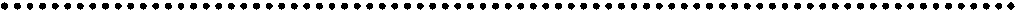 Solve each system by graphing. Write no solution or infinitely many solutions where appropriate.1.  	y = x + 3						2.	y = x + 2     y = –2x + 3					–4x + y = –1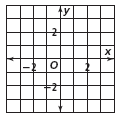 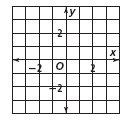 3.   y – 4 = 2x						4.	2 + y = 2x	y – 2x = 4						y – 2x = 5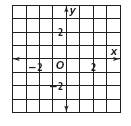 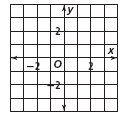 Solve each system using substitution. Write no solution or infinitely many solutions where appropriate.5.	x = –2y + 1	6.    y = 5x + 5	 7.    y = x – 3x = y – 5	 y = 15x – 1	  y = –3x + 258.	5x + 6y = –76	9.    3x – 2y = 10	10.   –3x + 2y = –6x + 2y = –44	 y =–1                                             – 2x + y = 6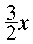 17.   Shopping at Savers Mart, Lisa buys her children four shirts and three pairs of pants for $85.50. She returns 
        the next day and buys three shirts and five pairs of pants for $115.00.  What is the price of each shirt and 
        each pair of pants?18.   Grandma’s Bakery sells single–crust apple pies for $6.99 and double–crust cherry pies for $10.99. The total 
        number of pies sold on a busy Friday was 36. If the amount collected for all the pies that day was $331.64, 
        how many of each type were sold?19.   At an ice cream parlor, ice cream cones cost $1.10 and sundaes cost $2.35. One day, the receipts for a total of         
        172 cones and sundaes were $294.20. How many cones were sold?Solve by elimination. Show your work.Solve by elimination. Show your work.Solve by elimination. Show your work.Solve by elimination. Show your work.Solve by elimination. Show your work.Solve by elimination. Show your work.11.–x + 8y = –323x – y = 2712.2x + 7y = –75x + 7y = 1413.x + 6y = 48–x + y = 814.2x + 8y = –42–x + 8y = –6315.5x + 9y = 1123x – 2y = 816.6x + 3y = 27–4x + 7y = 27